Сенсорная коробочка по лексической теме «Осень: подготовка животных к зиме. Норка мышки»Выполнил Стрекаловский ПавелКуратор учитель-дефектолог Семенова Ю.К.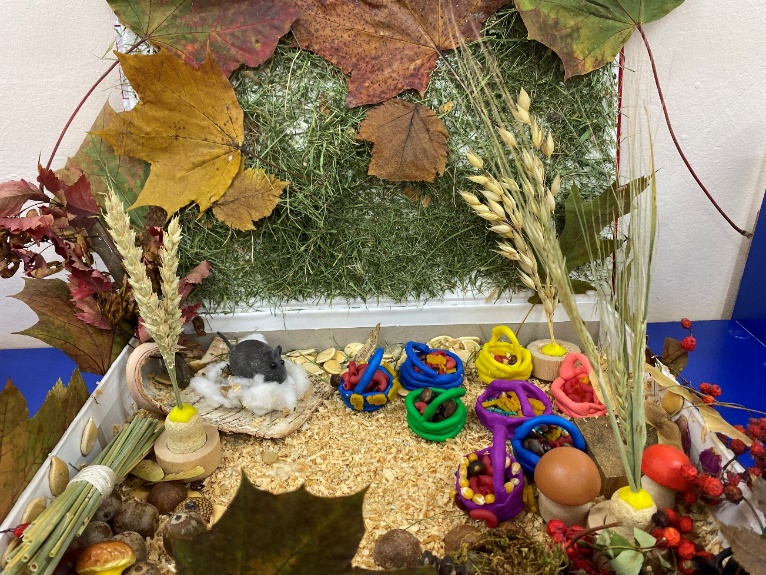 